K V ONGC MEHSANAArt & Culture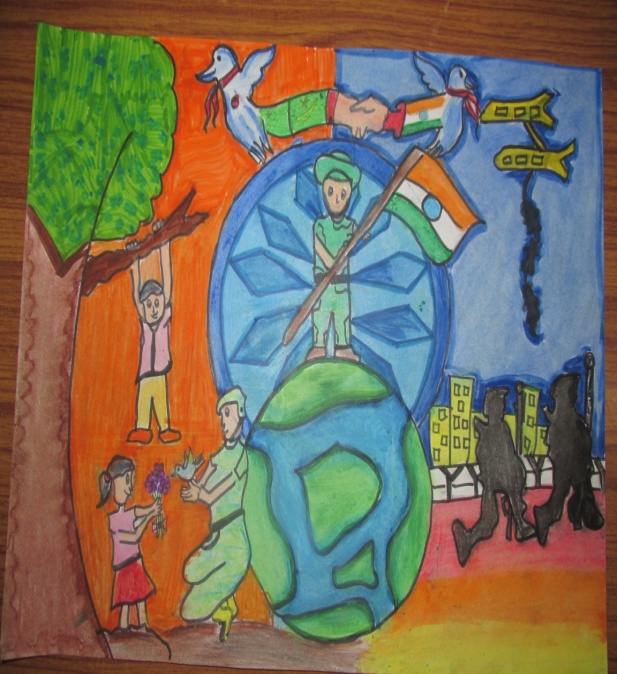 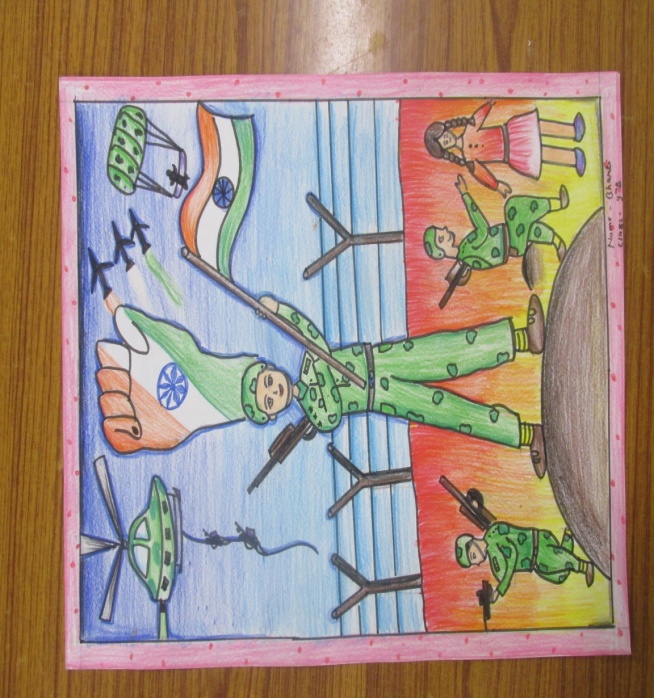 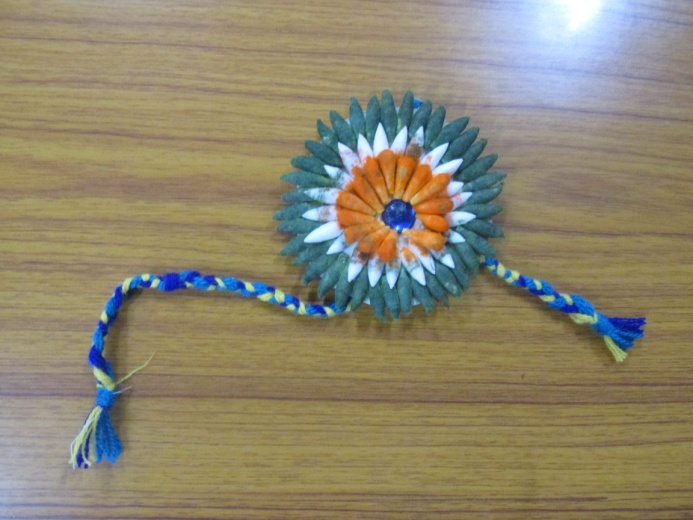 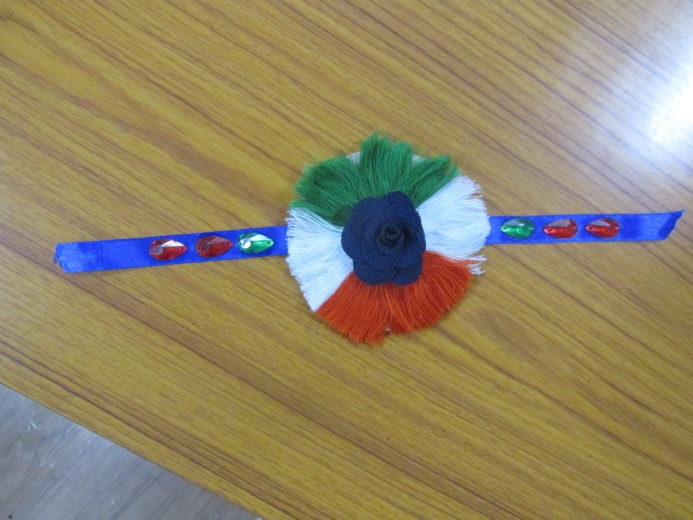 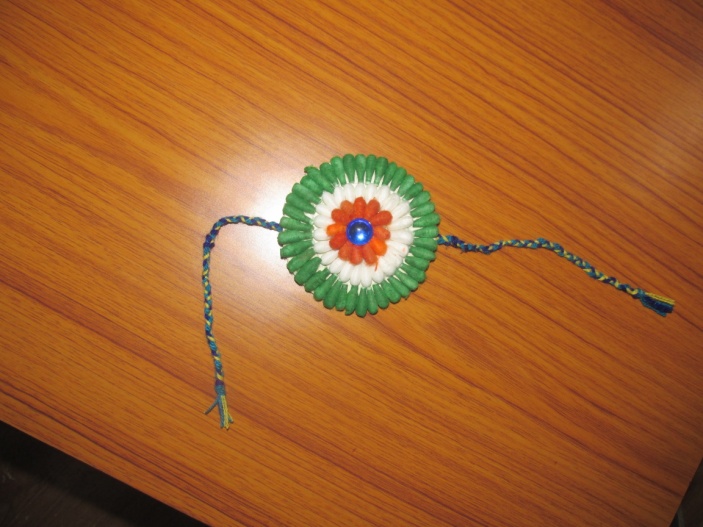 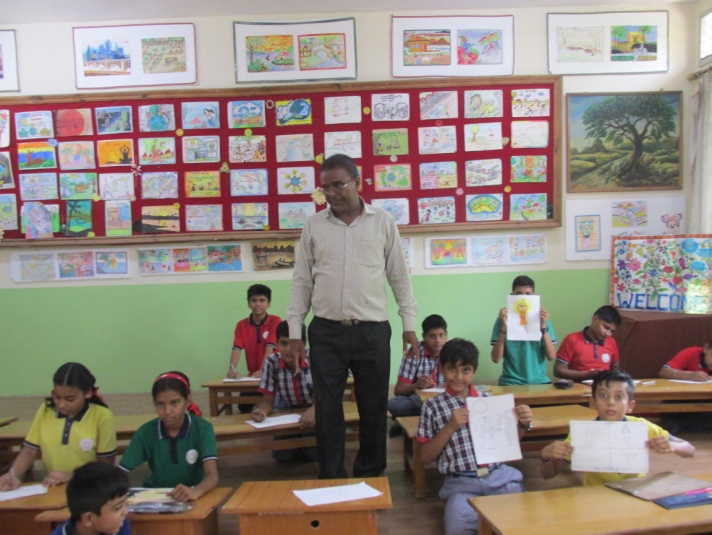 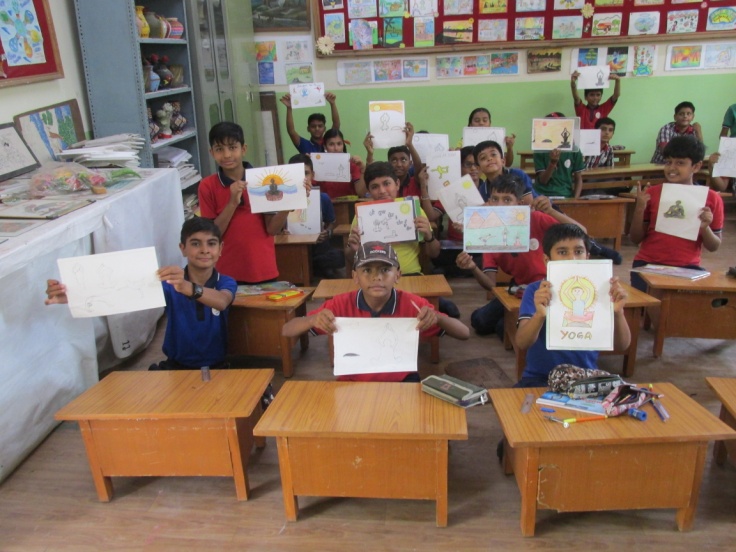 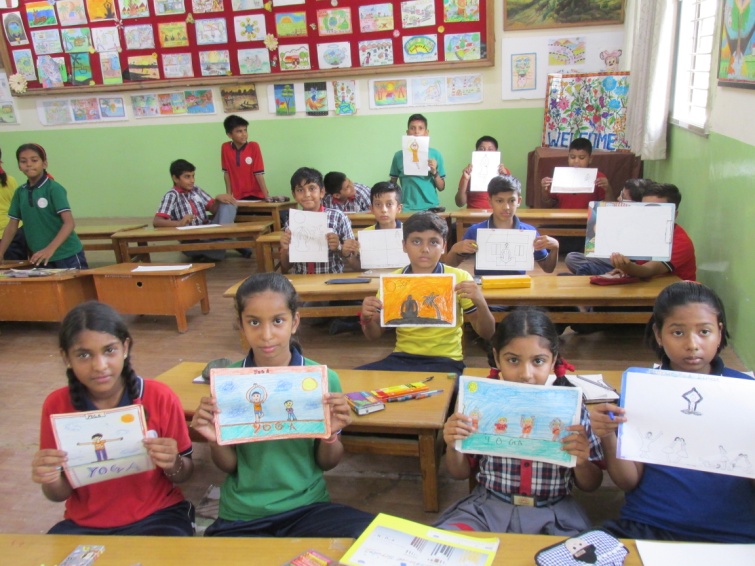 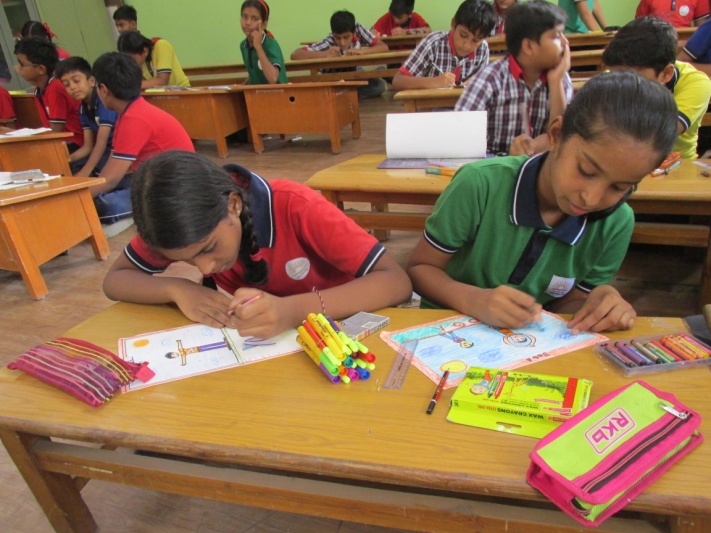 